คำแนะนำในการเขียนเรื่องเต็มเพื่อเสนอผลงาน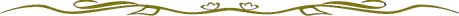 ๑.เนื้อหาทั้งหมดของเรื่องเต็ม (รวมบทคัดย่อ) ไม่เกิน ๑๐ หน้ากระดาษ A4๒.การพิมพ์หัวข้อของเนื้อเรื่องใช้ตัวอักษรขนาด ๑๖ ตัวหนา เช่น คำนำ อุปกรณ์ และวิธีการ ฯลฯ  จัดกึ่งกลางหน้า ส่วนหัวข้อย่อย ใช้ตัวอักษรขนาด ๑๕ ตัวหนา จัดชิดซ้าย สำหรับเนื้อเรื่องใช้ตัวอักษรขนาด ๑๕ จัดชิดขอบ๓.การตั้งค่าหน้ากระดาษดังนี้ บน (TOP) ๐.๘ นิ้ว ล่าง (bottom) ๐.๘นิ้ว ซ้าย (left) ๑.๒๕ นิ้ว และขวา (right) ๐.๘ นิ้ว โดยใช้ตัวอักษร Cordia New ทั้งหมด๔.ชื่อเรื่องภาษาไทยและภาษาอังกฤษใช้ตัวอักษรขนาด ๑๖ ตัวหนา จัดให้อยู่กึ่งกลางหน้า ๕.ชื่อคณะผู้วิจัยภาษาไทยและภาษาอังกฤษใช้ตัวอักษรขนาด ๑๔ จัดให้อยู่กึ่งกลางหน้า ให้พิมพ์ตัวหน้าและขีดเส้นใต้สำหรับชื่อผู้วิจัยหลักที่เป็นผู้เสนอผลงาน๖.บทคัดย่อภาษาไทยและภาษาอังกฤษใช้ตัวอักษรขนาด ๑๕ หัวเรื่อง คำว่า “บทคัดย่อ” และ “ABSTRACT” ใช้ตัวอักษรขนาด ๑๖ ตัวหนา๗.ในเรื่องเต็มมีหัวข้อหลัก ๑๐ หัวข้อ ดังนี้	๗.๑ ชื่อเรื่อง	:   ใช้ทั้งภาษาไทยและภาษาอังกฤษ	๗.๒ ชื่อผู้ทำงานวิจัย	:   ใช้ทั้งภาษาไทยและภาษาอังกฤษ	๗.๓ สถานที่ทำงาน	:   ใช้ทั้งภาษาไทยและภาษาอังกฤษ	๗.๔ บทคัดย่อ	:   (ภาษาไทยก่อนและตามด้วยภาษาอังกฤษ) เป็นการสรุปสาระสำคัญของเรื่อง โดยเฉพาะวัตถุประสงค์ วิธีการ และผล	๗.๕ คำนำ   :   เขียนวัตถุประสงค์ของงานวิจัย ตรวจเอกสาร (Literature review) เฉพาะที่เกี่ยวข้องกับในส่วนสำคัญเท่านั้น	๗.๖ อุปกรณ์และวิธีการ  :   เขียนให้รัดกุม ไม่พรรณนาวิธีวิเคราะห์ ใช้วิธีอ้างชื่อหรือองค์กร เช่น ตรวจสอบโดยใช้วิธีของ Merk (1995) หรือใช้ตามวิธีของ AOAC (1990) เป็นต้น	๗.๗ ผลการทดลองและวิจารณ์   :   ผลการทดลองและวิจารณ์จะเขียนแยกหรือรวมกันก็ได้ รูปและตารางมีเนื้อหาและคำอธิบายเป็นภาษาอังกฤษ ให้แสดงเฉพาะข้อมูลที่สำคัญและจำเป็น ผลอื่นๆ ให้กล่าวถึงในหัวข้อผลการทดลองและวิจารณ์โดยไม่ต้องแสดงรูปและตาราง	๗.๘ สรุป  :   ยกใจความสำคัญ หรือเขียนไว้ในผลการทดลองและวิจารณ์	๗.๙ คำนิยาม	:   มี/ไม่มี	๗.๑๐ เอกสารอ้างอิง	 :   มีเฉพาะเอกสารที่ใช้อ้างอิงจริง ไม่ต้องมีเลขที่กำกับให้เรียงลำดับชื่อผู้แต่งตามตัวอักษร เริ่มด้วยภาษาไทยก่อนแล้วต่อด้วยเอกสารต่างประเทศ